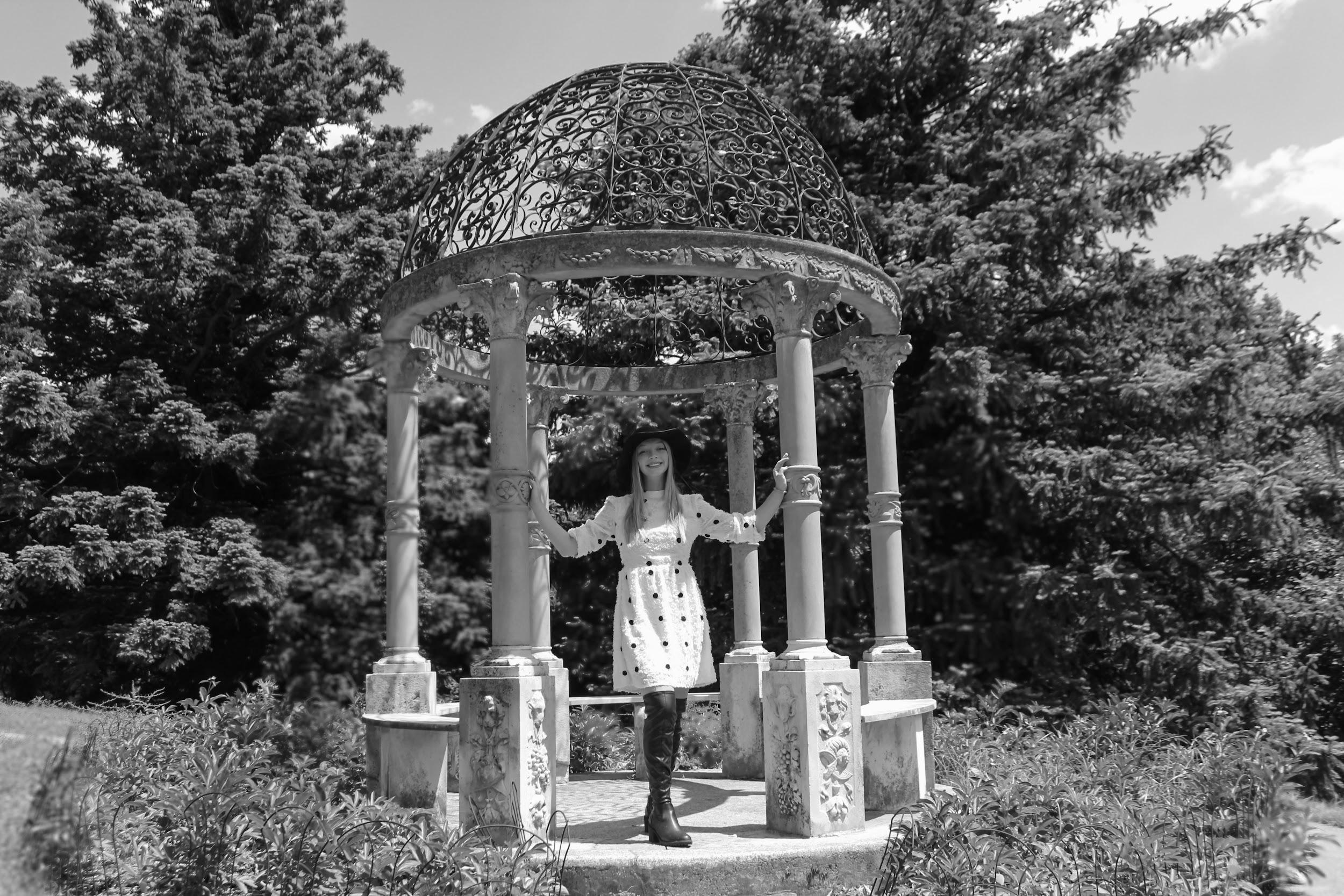 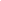 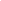 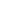 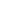 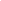 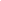 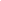 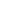 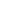 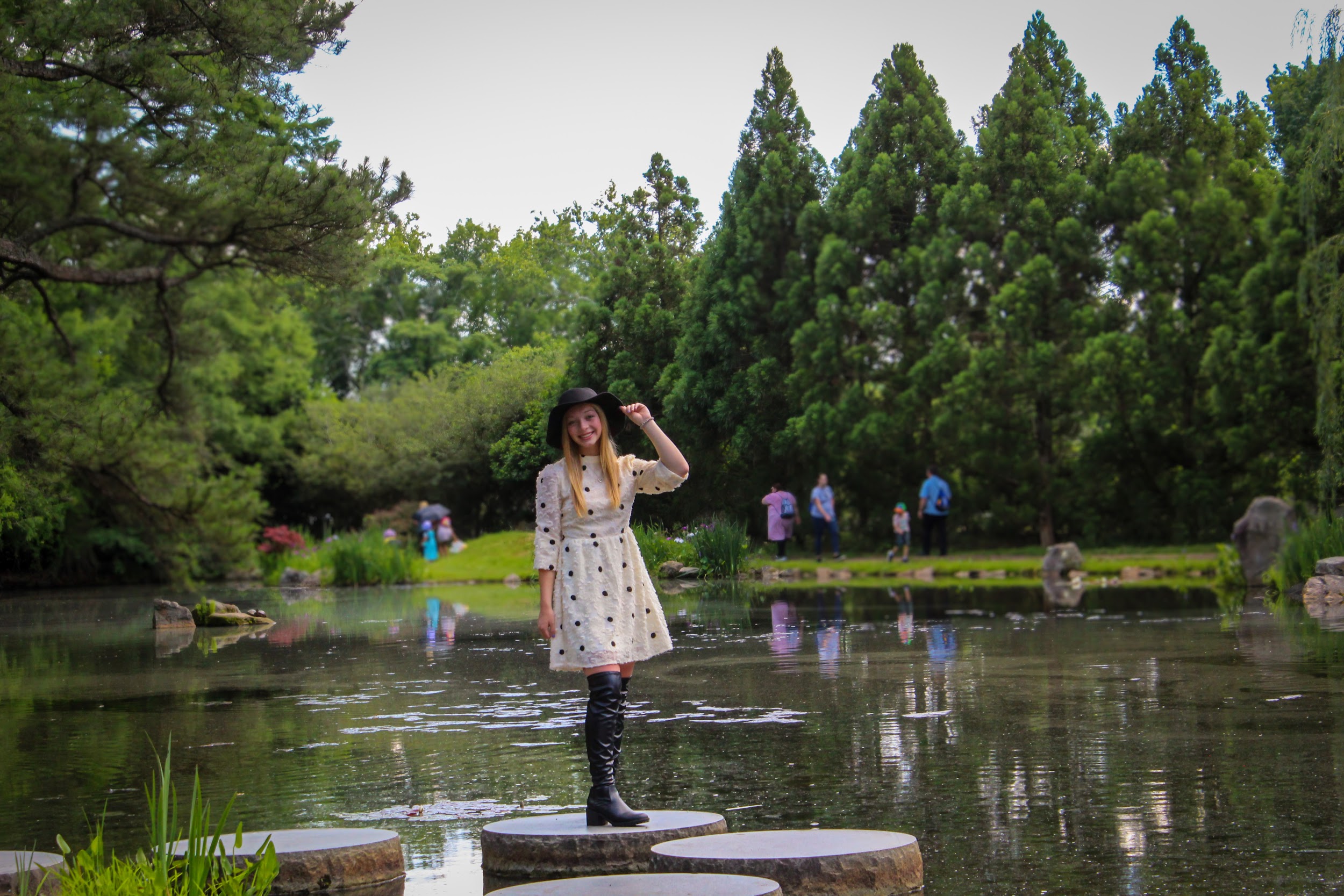 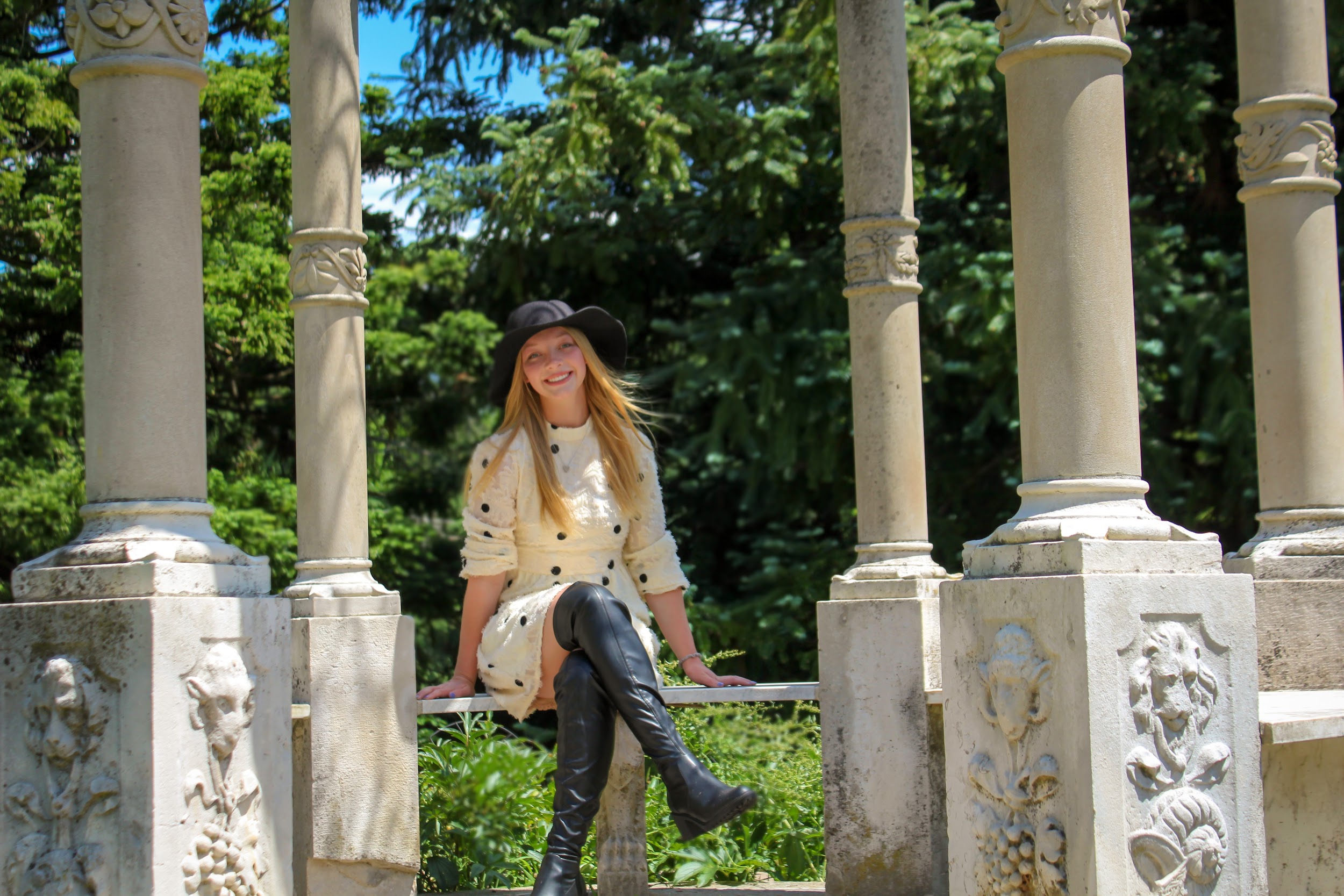 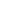 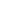 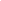 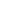 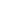 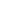 Senior Pictures Basics2022- 20232022- 2023Here are a few tips to help you pick your senior pictures.  There are so many types of pictures to choose from, here are a few things that you might find helpful.Here are a few tips to help you pick your senior pictures.  There are so many types of pictures to choose from, here are a few things that you might find helpful.Picking and sending your Senior Pictures